以Microsoft Excel2010为例空白A4纸或透明背景的上签写加盖后，再扫描或者拍照，裁剪出姓名，如下：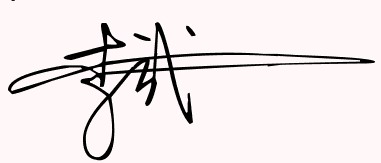 插入图片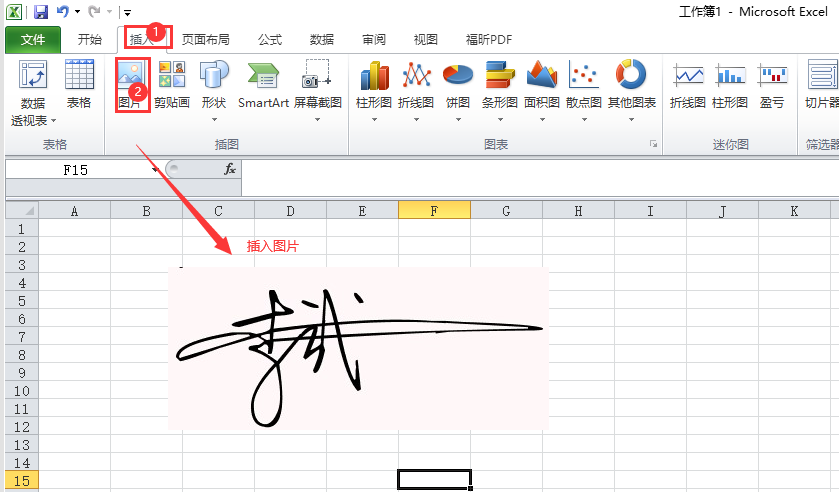 图片透明操作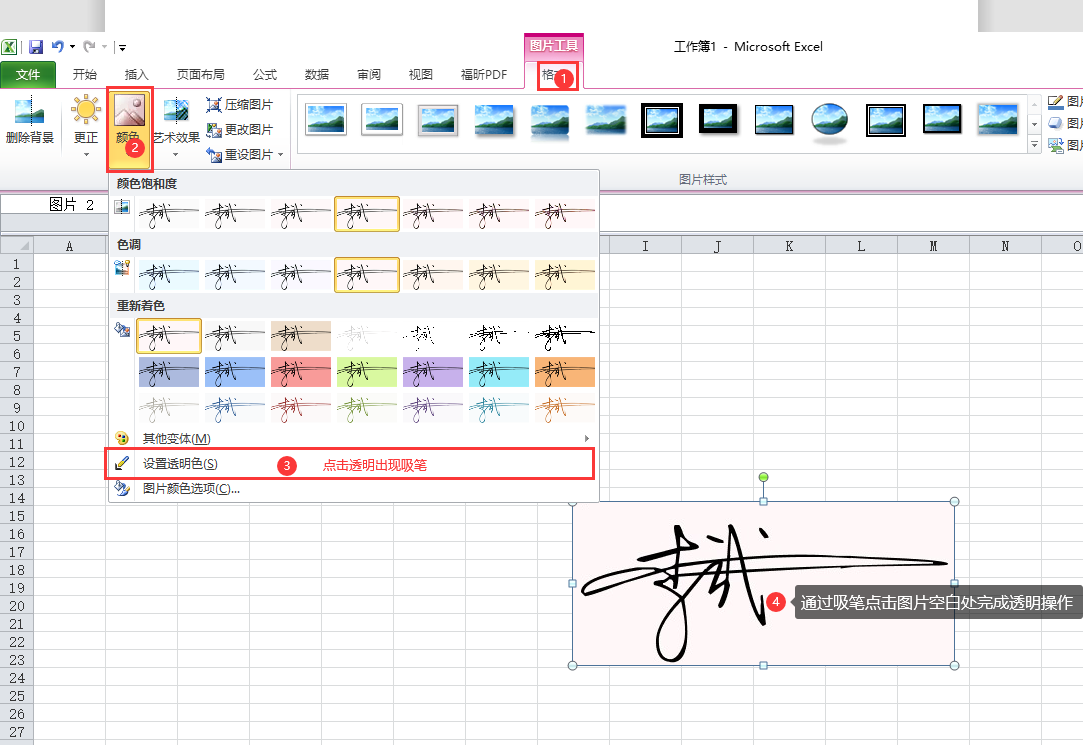 透明图片复制到word文件中，然后另存为PNG格式的图片即可，如下图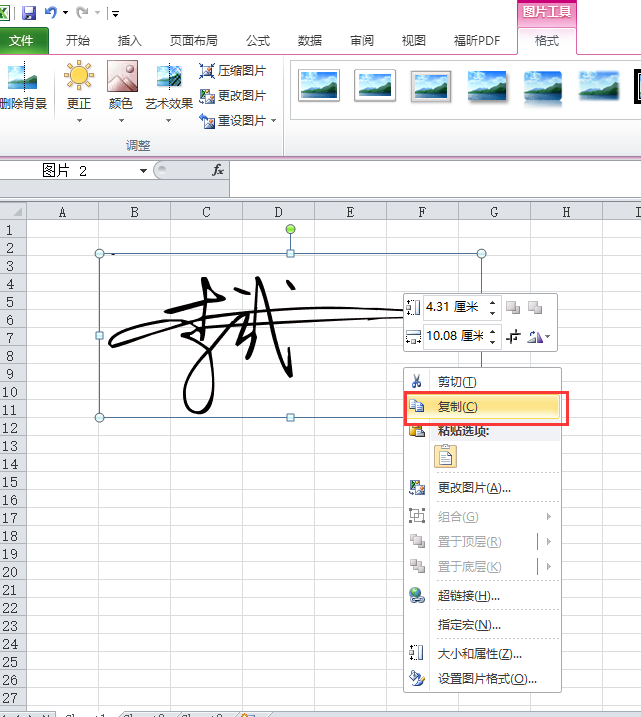 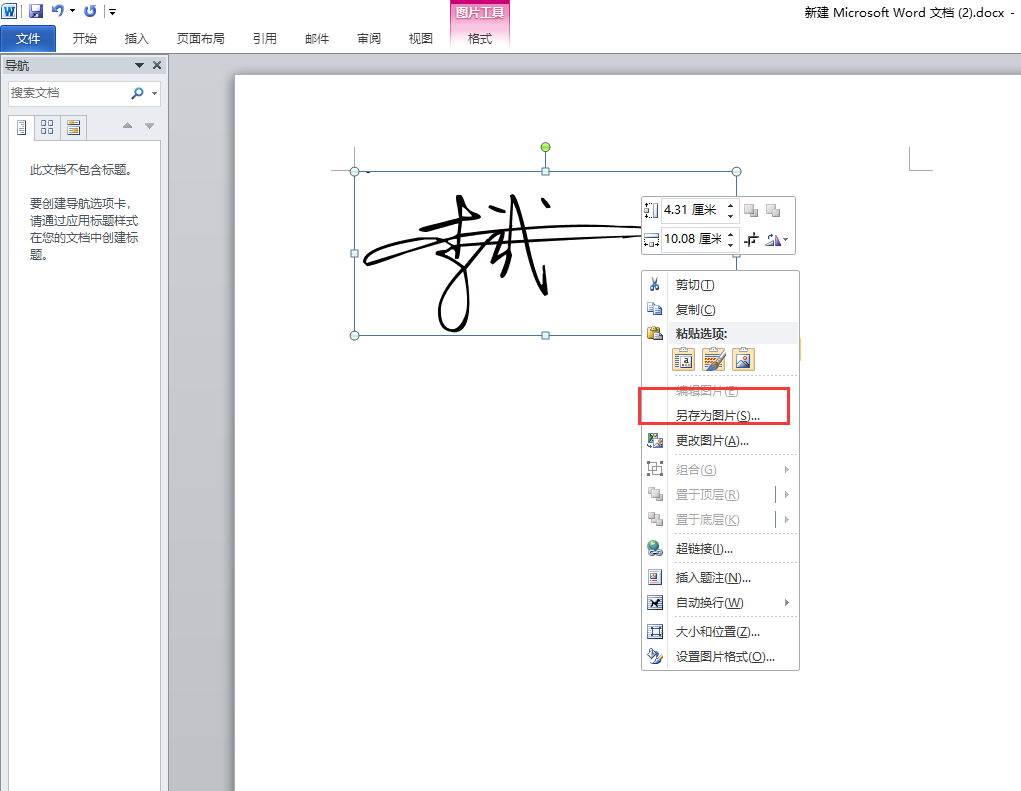 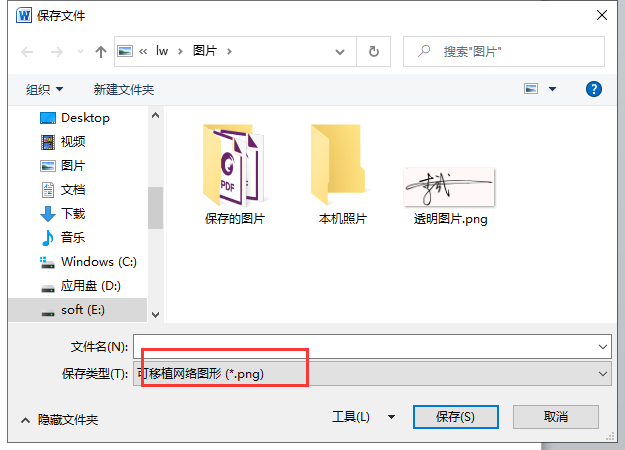 以WPS2019版本为例空白A4纸或透明背景的上签写加盖后，再扫描或者拍照，裁剪出姓名，如下：插入图片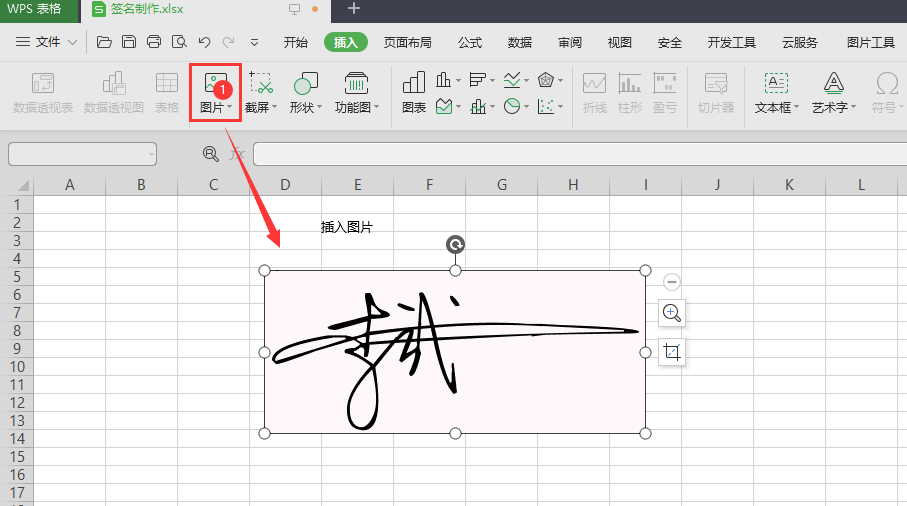 图片透明操作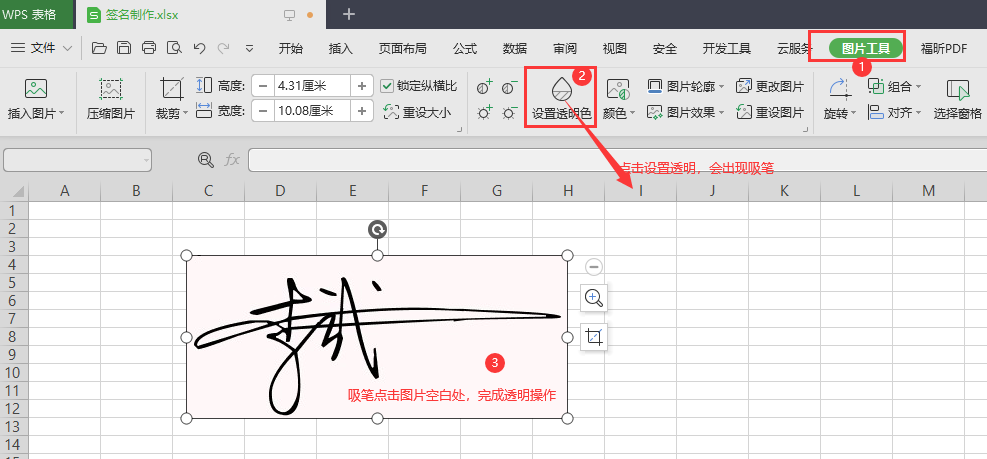 透明图片导出PNG格式的图片即可，如下图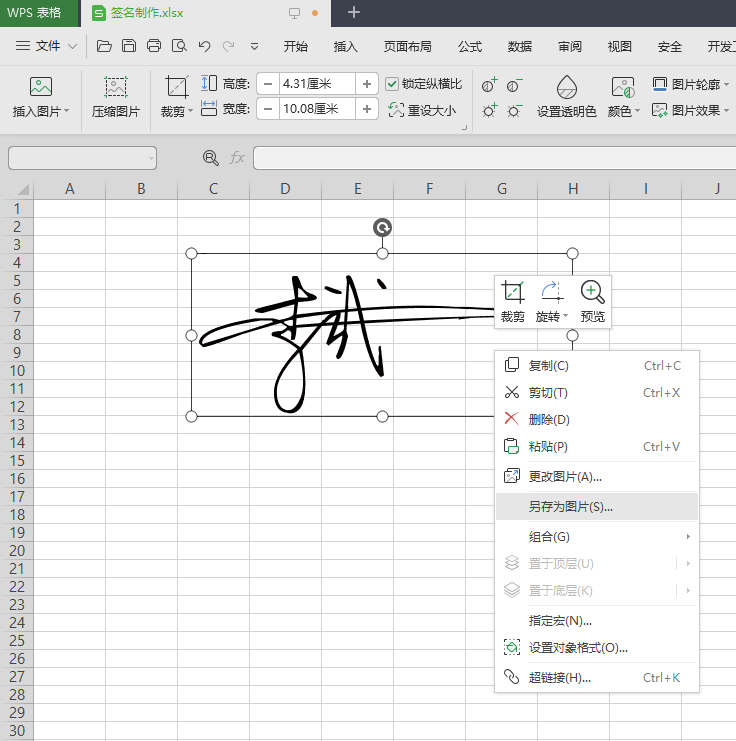 